Investment property schedulePlease list all properties currently owned, excluding personal home. Please provide details of any properties to be purchased separately. 
If more than 10 properties are owned please expand the table to include all relevant details. Please list all properties currently owned, excluding personal home. Please provide details of any properties to be purchased separately. 
If more than 10 properties are owned please expand the table to include all relevant details. Please list all properties currently owned, excluding personal home. Please provide details of any properties to be purchased separately. 
If more than 10 properties are owned please expand the table to include all relevant details. Please list all properties currently owned, excluding personal home. Please provide details of any properties to be purchased separately. 
If more than 10 properties are owned please expand the table to include all relevant details. Please list all properties currently owned, excluding personal home. Please provide details of any properties to be purchased separately. 
If more than 10 properties are owned please expand the table to include all relevant details. Please list all properties currently owned, excluding personal home. Please provide details of any properties to be purchased separately. 
If more than 10 properties are owned please expand the table to include all relevant details. Please list all properties currently owned, excluding personal home. Please provide details of any properties to be purchased separately. 
If more than 10 properties are owned please expand the table to include all relevant details. Please list all properties currently owned, excluding personal home. Please provide details of any properties to be purchased separately. 
If more than 10 properties are owned please expand the table to include all relevant details. Please list all properties currently owned, excluding personal home. Please provide details of any properties to be purchased separately. 
If more than 10 properties are owned please expand the table to include all relevant details. Please list all properties currently owned, excluding personal home. Please provide details of any properties to be purchased separately. 
If more than 10 properties are owned please expand the table to include all relevant details. Applicant:________________________________Applicant:________________________________Business: _________________________________Business: _________________________________Business: _________________________________Business: _________________________________Business: _________________________________Business: _________________________________Business: _________________________________Business: _________________________________Business: _________________________________Address (including postcode)Purchase yearPurchase priceCurrent valueGross monthly rentMortgage providerOutstanding mortgageMonthly repaymentsTerm of lease or AST Break, at tenant request or landlordTenant nameRent review dateManaging agent (Y/N)Total value£Mortgages outstanding£Loan to valueTotal income£Total repayments£Repayment coverRedwood Bank Limited. Registered in England and Wales under company registration no. 09872265 at Suite 101, The Nexus Building, Broadway, Letchworth Garden City, Hertfordshire, SG6 3TA. Authorised by the Prudential Regulation Authority and regulated by the Financial Conduct Authority and the Prudential Regulation Authority.                                                                           040 AA 08/17
 Redwood Bank Limited. Registered in England and Wales under company registration no. 09872265 at Suite 101, The Nexus Building, Broadway, Letchworth Garden City, Hertfordshire, SG6 3TA. Authorised by the Prudential Regulation Authority and regulated by the Financial Conduct Authority and the Prudential Regulation Authority.                                                                           040 AA 08/17
 Redwood Bank Limited. Registered in England and Wales under company registration no. 09872265 at Suite 101, The Nexus Building, Broadway, Letchworth Garden City, Hertfordshire, SG6 3TA. Authorised by the Prudential Regulation Authority and regulated by the Financial Conduct Authority and the Prudential Regulation Authority.                                                                           040 AA 08/17
 Redwood Bank Limited. Registered in England and Wales under company registration no. 09872265 at Suite 101, The Nexus Building, Broadway, Letchworth Garden City, Hertfordshire, SG6 3TA. Authorised by the Prudential Regulation Authority and regulated by the Financial Conduct Authority and the Prudential Regulation Authority.                                                                           040 AA 08/17
 Redwood Bank Limited. Registered in England and Wales under company registration no. 09872265 at Suite 101, The Nexus Building, Broadway, Letchworth Garden City, Hertfordshire, SG6 3TA. Authorised by the Prudential Regulation Authority and regulated by the Financial Conduct Authority and the Prudential Regulation Authority.                                                                           040 AA 08/17
 Redwood Bank Limited. Registered in England and Wales under company registration no. 09872265 at Suite 101, The Nexus Building, Broadway, Letchworth Garden City, Hertfordshire, SG6 3TA. Authorised by the Prudential Regulation Authority and regulated by the Financial Conduct Authority and the Prudential Regulation Authority.                                                                           040 AA 08/17
 Redwood Bank Limited. Registered in England and Wales under company registration no. 09872265 at Suite 101, The Nexus Building, Broadway, Letchworth Garden City, Hertfordshire, SG6 3TA. Authorised by the Prudential Regulation Authority and regulated by the Financial Conduct Authority and the Prudential Regulation Authority.                                                                           040 AA 08/17
 Redwood Bank Limited. Registered in England and Wales under company registration no. 09872265 at Suite 101, The Nexus Building, Broadway, Letchworth Garden City, Hertfordshire, SG6 3TA. Authorised by the Prudential Regulation Authority and regulated by the Financial Conduct Authority and the Prudential Regulation Authority.                                                                           040 AA 08/17
 Redwood Bank Limited. Registered in England and Wales under company registration no. 09872265 at Suite 101, The Nexus Building, Broadway, Letchworth Garden City, Hertfordshire, SG6 3TA. Authorised by the Prudential Regulation Authority and regulated by the Financial Conduct Authority and the Prudential Regulation Authority.                                                                           040 AA 08/17
 Redwood Bank Limited. Registered in England and Wales under company registration no. 09872265 at Suite 101, The Nexus Building, Broadway, Letchworth Garden City, Hertfordshire, SG6 3TA. Authorised by the Prudential Regulation Authority and regulated by the Financial Conduct Authority and the Prudential Regulation Authority.                                                                           040 AA 08/17
 Redwood Bank Limited. Registered in England and Wales under company registration no. 09872265 at Suite 101, The Nexus Building, Broadway, Letchworth Garden City, Hertfordshire, SG6 3TA. Authorised by the Prudential Regulation Authority and regulated by the Financial Conduct Authority and the Prudential Regulation Authority.                                                                           040 AA 08/17
 Redwood Bank Limited. Registered in England and Wales under company registration no. 09872265 at Suite 101, The Nexus Building, Broadway, Letchworth Garden City, Hertfordshire, SG6 3TA. Authorised by the Prudential Regulation Authority and regulated by the Financial Conduct Authority and the Prudential Regulation Authority.                                                                           040 AA 08/17
 Redwood Bank Limited. Registered in England and Wales under company registration no. 09872265 at Suite 101, The Nexus Building, Broadway, Letchworth Garden City, Hertfordshire, SG6 3TA. Authorised by the Prudential Regulation Authority and regulated by the Financial Conduct Authority and the Prudential Regulation Authority.                                                                           040 AA 08/17
 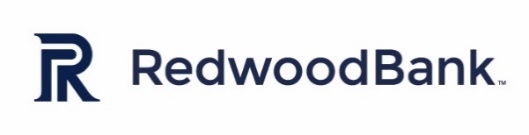 